      Azərbaycan Respublikasının                                                 Permanent Mission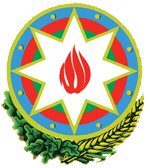            Cenevrədəki BMT Bölməsi                                          of the Republic of Azerbaijanvə digər beynəlxalq təşkilatlar yanında                                    to the UN Office and other               Daimi Nümayəndəliyi                                        International Organizations in Geneva       _______________________________________________________________________________  237 Route des Fayards, CH-1290 Versoix, Switzerland  Tel: +41 (22) 9011815   Fax: +41 (22) 9011844  E-mail: geneva@mission.mfa.gov.az  Web: www.geneva.mfa.gov.az		     Check against deliveryUN Human Rights Council41st session of the UPR Working GroupUPR of the United Kingdom of Great Britain and Northern IrelandStatementdelivered by Mr. Shahriyar Hajiyev, Second Secretary of the Permanent Mission of the Republic of Azerbaijan to the UN Office and other International Organizations in Geneva10 November 2022Mr. President,Azerbaijan thanks the Delegation of the United Kingdom of Great Britain and Northern Ireland for the presentation of the national report.We note the measures undertaken by the Government for the promotion and protection of human rights since the previous cycle of the UPR that have been reflected in the report. At the same time, we are concerned with the multiple and intersecting forms of discrimination as reported by the human rights mechanisms, in particular against racial or religious minorities, migrants, refugees and asylum seekers.    Azerbaijan offers the following recommendations to the UK:    Take effective legislative and policy measures with the aim of eliminating and preventing the rising incidents of racist, xenophobic, anti-Semitic, anti-Muslim and anti-disabled crimes.  Strengthen the implementation of programmes and policies for providing effective access to health care for women belonging to marginalized groups.	Implement measures to address the situation of persons with disabilities, in particular, their right to an adequate standard of living and access to health services, as well as their employment.  I thank you. 